Nomor    	: 	005/ULP/Panitia-BNMH-M.Padang Utara//05/2018		               Padang, 9 Mei 2018Perihal	:	Undangan Klarifikasi dan VerifikasiYth. Direktur / Pimpinan Perusahaan1.	CV.  Famili Pembangunan, Koto Berapak Bayang Kabupaten Pesisir Selatan2.	CV. Jatra Jaya, Jl. Bandar Purus Nomor 83 B PadangBerkenaan dengan pelaksanaan lelang pekerjaan Kode Lelang  : 18182084  Nama       Paket : Pembangunan Gedung Balai Nikah dan Manasik Haji KUA Kecamatan Padang Utara Kota Padang,  Pokja akan melaksanakan klarifikasi dan verifikasi terhadap  perusahaan Saudara. Oleh karena itu, kami undang Saudara untuk dapat hadir  dalam rangka kegiatan dimaksud yang akan dilaksanakan pada :									  Ttd									POKJA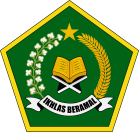 KEMENTERIAN AGAMAKANTOR KOTA PADANGKelompok Kerja Unit Layanan Pengadaan Pembangunan Gedung Balai Nikah dan Manasik Haji KUA Kecamatan Padang Utara Kota PadangJl. Duku Nomor 05 PadangHari/ Tanggal:Jumat/ 11 Mei 2018Pukul:8.00 sd 16.00 Wib (istirahat pukuk 12.15 sd.13.30 Wib) dan jika waktu Sholat Ashar telah masuk, proses klarifikasi/ pembuktian kualifikasi istirahat. Kemudian dilanjutkan setelah Shilat Ashar. Kehadiran lewat tanggal dan jam sebagaimana tersebut diatas, peserta dapat dinyatakan mengundurkan diriTempat:Aula Kantor Kementerian Agama Kota PadangJl.  Duku Nomor  05  PadangAcara:Klarifikasi dan Verifikasi (Pembuktian Kualifikasi) Membawa dokumen yang telah dipersyaratkan dalam pelelangan ini dan menyerahkan 1 (rangkap) salinan kepada Pokja :Printout dokumen yang diupload Dokumen asli seperti Akta Pendirian perusahaan beserta Perubahannya, SIUJK, SBU BG.004, Laporan Pajak Tahunan (SPT Tahun 2017), Ijazah dan Sertifikat Personil Inti (CV, KTP dan NPWP) dan Bukti Kepemilikan/ Dukungan  PeralatanMembawa Dokumen Kontrak Asli (Jika Penyedia telah berdiri lebih dari 4 tahun)Menghadirkan Tenaga Ahli/ Personil IntiCatatan:Yang dapat menghadiri acara klarifikasi dan verifikasi (pembuktian kualifikasi) ini harus  Direktur atau  yang diberi Kuasa oleh Direktur / Pimpinan Perusahaan dengan ketentuan yang diberi kuasa adalah yang namanya tercantum dalam akta pendirian / perubahan  perusahaan, Jika tidak dihadiri pihak yang berwenang  tersebut maka perusahaan Saudara dapat dianggap mengundurkan diri.